Recall Cases Summary – Canada (Last Update Date: 31 October 2022)Date Product Categories Hazard Image3-Oct-2022Gümi Water-Filled TeetherToys and Childcare ProductsMicrobiological Hazard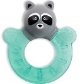 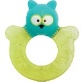 4-Oct-2022Cheese ProductFoodMicrobiological Hazard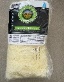 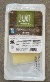 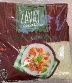 4-Oct-2022CiderFoodChemical Hazard/5-Oct-2022Tethrd One Stick GEN 2 Climbing StickTools and HardwareFall Hazard, Injury Hazard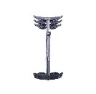 6-Oct-2022Specialized-Branded Sirrus Bicycles with Alloy CrankSporting Goods / EquipmentFall Hazard, Injury Hazard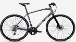 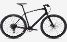 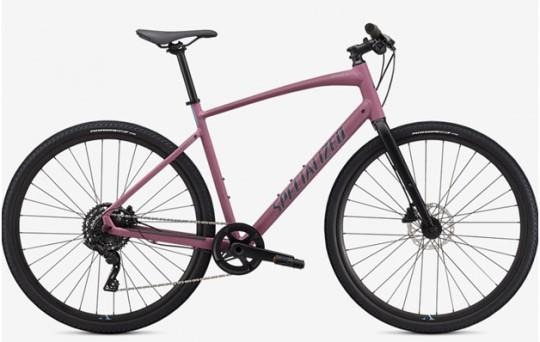 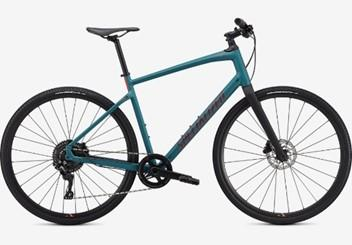 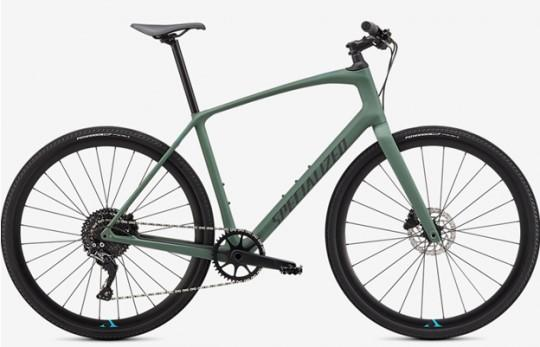 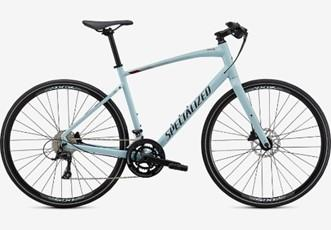 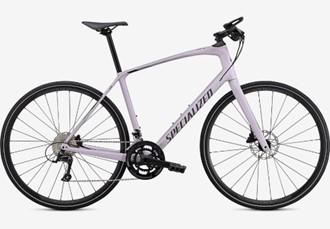 6-Oct-2022Optimus Gemini 2-Burner Gas StoveOutdoor Living ItemsFire Hazard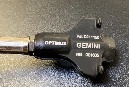 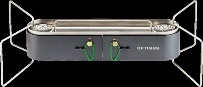 6-Oct-2022Mozzarella and Cheddar CheeseFoodMicrobiological Hazard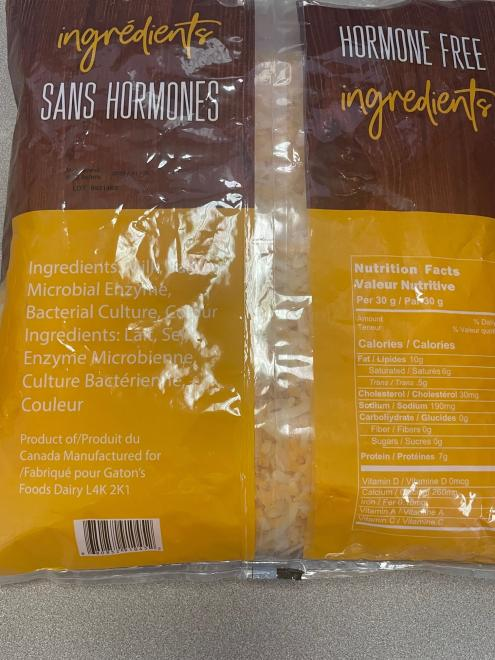 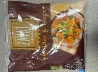 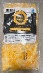 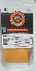 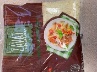 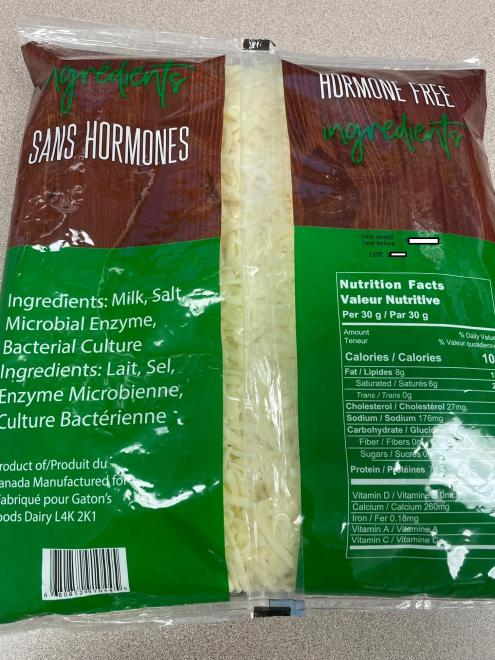 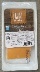 7-Oct-2022SandwichFoodMicrobiological Hazard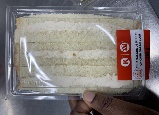 14-Oct-2022Infantino 3-Pack Water TeetherToys and Childcare ProductsMicrobiological Hazard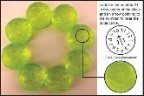 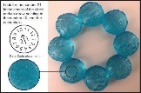 14-Oct-2022Abbott Brand Similac Sterilized WaterPharmacyMicrobiological Hazard/14-Oct-2022SandwichFoodMicrobiological Hazard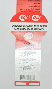 18-Oct-2022Unbranded Stroller and Travel SystemToys and Childcare ProductsInjury Hazard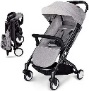 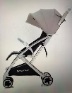 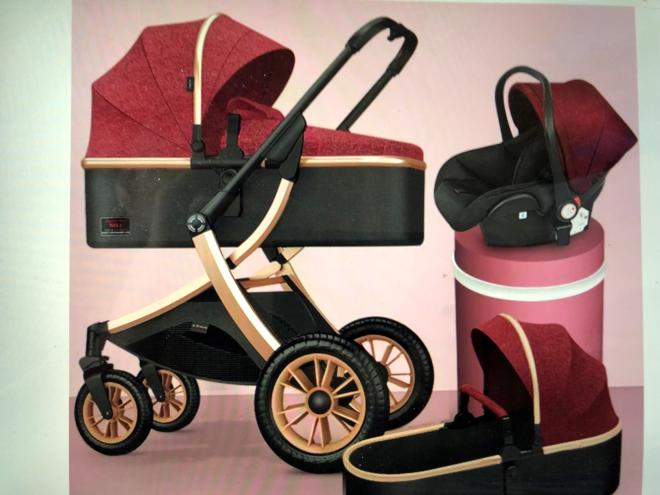 18-Oct-2022Enoki MushroomFoodMicrobiological Hazard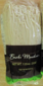 19-Oct-2022300 Piece Army Action Figure SetToys and Childcare ProductsChemical Hazard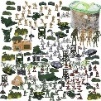 19-Oct-2022Children’s Butterfly NetOutdoor Living ItemsChemical Hazard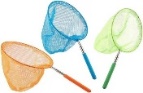 20-Oct-2022Mittal International Brand Chenille Weave Baby BlanketToys and Childcare ProductsEntrapment Hazard, Strangulation Hazard, Choking Hazard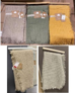 20-Oct-2022Meguiar’s Heavy Duty Headlight Restoration KitTools and HardwareHealth Risk Hazard, Injury Hazard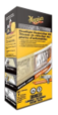 21-Oct-2022Dark Chocolate Coconut MiniFoodMicrobiological Hazard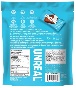 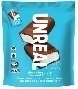 24-Oct-2022Family's Choice Distribution Brand Tahini Extra Sesame Seed PasteFoodMicrobiological Hazard/25-Oct-2022Spirit Signature Collection Kids Magical Unicorn CostumeFabric / Textile / Garment / Home TextileChoking Hazard, Ingestion Hazard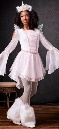 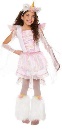 27-Oct-2022Pine-Sol® Scented Multi-Surface Cleaner in Lavender Clean®, Lemon Fresh, and Mandarin Sunrise® ScentChemicalsMicrobiological Hazard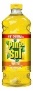 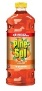 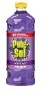 27-Oct-2022Horizon T101-05 Folding TreadmillSporting Goods / EquipmentFall Hazard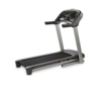 27-Oct-2022Amazon Basics High Back Executive Desk ChairFurnitureFall Hazard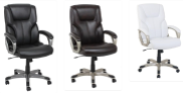 27-Oct-2022King Song KS-16S Electric Unicycle BatteryElectrical AppliancesFire Hazard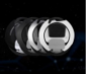 27-Oct-2022BoxHot Glow Sticks BatteryElectrical AppliancesFire Hazard, Burn Hazard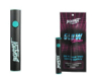 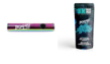 28-Oct-2022Body Glove Tandem Inflatable 2-Person PaddleboardSporting Goods / EquipmentDrowning Hazard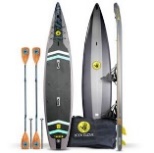 